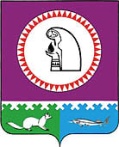 О внесении изменений  в постановление администрации сельского поселения Карымкарыот 12.03.2015 г. № 27-п «О порядке установления оклада и премиальных выплат руководителям муниципальных учреждений культуры сельского поселения Карымкары»В целях приведения в соответствие со статьей 212  Трудового Кодекса Российской Федерации от 30.12.2001 года № 197-ФЗ:Внести следующие изменения в постановление администрации сельского поселения Карымкары от 12.03.2015 г. № 27-п «О порядке установления оклада и премиальных выплат руководителям муниципальных учреждений культуры сельского поселения Карымкары»:Пункт 4.4. приложения к «Порядку установления оклада  и премиальных выплат руководителям муниципальных учреждений культуры сельского поселения Карымкары изложить в следующей редакции:Обнародовать постановление путем размещения на официальном сайте сельского поселения Карымкары в сети Интернет www.admkar.ru.Постановление вступает в силу с момента обнародования.Контроль за выполнением постановления оставляю за собой.Глава сельского поселения Карымкары   					        М.А. КлимовСогласовано:Заместитель главы администрациисельского поселения Карымкары                                                                Л.А. БаклыковаГлавный специалист по общим и юридическим вопросамадминистрации сельского поселения Карымкары                                      Н.А. ФарносоваОзнакомлена:_______________ О.В. СкородумоваПодготовил:Фарносова Н.А.тел. 2-31-18АДМИНИСТРАЦИЯ СЕЛЬСКОГО ПОСЕЛЕНИЯ КАРЫМКАРЫОктябрьского районаХанты-Мансийского автономного округа - ЮгрыПОСТАНОВЛЕНИЕАДМИНИСТРАЦИЯ СЕЛЬСКОГО ПОСЕЛЕНИЯ КАРЫМКАРЫОктябрьского районаХанты-Мансийского автономного округа - ЮгрыПОСТАНОВЛЕНИЕАДМИНИСТРАЦИЯ СЕЛЬСКОГО ПОСЕЛЕНИЯ КАРЫМКАРЫОктябрьского районаХанты-Мансийского автономного округа - ЮгрыПОСТАНОВЛЕНИЕАДМИНИСТРАЦИЯ СЕЛЬСКОГО ПОСЕЛЕНИЯ КАРЫМКАРЫОктябрьского районаХанты-Мансийского автономного округа - ЮгрыПОСТАНОВЛЕНИЕАДМИНИСТРАЦИЯ СЕЛЬСКОГО ПОСЕЛЕНИЯ КАРЫМКАРЫОктябрьского районаХанты-Мансийского автономного округа - ЮгрыПОСТАНОВЛЕНИЕАДМИНИСТРАЦИЯ СЕЛЬСКОГО ПОСЕЛЕНИЯ КАРЫМКАРЫОктябрьского районаХанты-Мансийского автономного округа - ЮгрыПОСТАНОВЛЕНИЕАДМИНИСТРАЦИЯ СЕЛЬСКОГО ПОСЕЛЕНИЯ КАРЫМКАРЫОктябрьского районаХанты-Мансийского автономного округа - ЮгрыПОСТАНОВЛЕНИЕАДМИНИСТРАЦИЯ СЕЛЬСКОГО ПОСЕЛЕНИЯ КАРЫМКАРЫОктябрьского районаХанты-Мансийского автономного округа - ЮгрыПОСТАНОВЛЕНИЕАДМИНИСТРАЦИЯ СЕЛЬСКОГО ПОСЕЛЕНИЯ КАРЫМКАРЫОктябрьского районаХанты-Мансийского автономного округа - ЮгрыПОСТАНОВЛЕНИЕАДМИНИСТРАЦИЯ СЕЛЬСКОГО ПОСЕЛЕНИЯ КАРЫМКАРЫОктябрьского районаХанты-Мансийского автономного округа - ЮгрыПОСТАНОВЛЕНИЕ«17»декабря2015 г.№179-пп. Карымкарып. Карымкарып. Карымкарып. Карымкарып. Карымкарып. Карымкарып. Карымкарып. Карымкарып. Карымкарып. Карымкары4.4.Обеспечение безопасных условий и охраны труда- выполнение требований по обеспечению безопасных условий и охраны труда в соответствии с трудовым законодательством Российской Федерации- Наличие отдельных звеньев, подтверждающих работу по обеспечению безопасных условий и охраны труда- Отсутствие работы в этом направлении1050годоваяИнформационно-аналитический отчет руководителя учреждения, акты проверок, предписания, документы, подтверждающие деятельность учреждения в этом направлении: планы, отчеты, акты, переписка и т.п.